凍結受精卵の保管期間延長に関する同意書峯レディースクリニック　院長　峯　克也　殿以下の付帯条項につきまして十分理解しましたので、凍結受精卵の保管期間延長をお願いいたします。保管期間は、翌年　　月末日までとする。この期間を過ぎて延長手続きのない場合、凍結受精卵の処分権は当該施設に属する。凍結受精卵の保管期間は、女性の生殖年齢までとする。この期間内に離婚した場合、夫婦のどちらか片方が死亡あるいは行方不明になった場合、凍結受精卵の処分権は当該施設に属するものである。保管期間終了の告知は当施設からは行わない。延長を希望する場合は自ら来院し、手続きを行うものとする。凍結・融解後の胚の状態によっては治療に使用できないことがある。地震、火災、異常気象などにより胚が損壊し、やむを得ず保管継続が不可能となることがある。同意書記入日　　　年　　月　　日住所：　　　　　　　　　　　　　　　　　　　　　　　　　　　　　　　　夫　署名　　　　　　　　　　　　　　住所：　　　　　　　　　　　　　　　　　　　　　　　　　　　　　　　　妻　署名　　　　　　　　　　　　　　＊事実婚のカップルには双方の戸籍謄本をご提出いただきます。説明医師　　峯　克也　印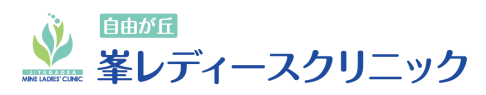 2017/6作成版